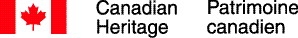 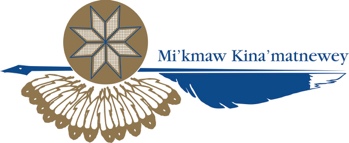 Indigenous Languages and Cultures Program – Indigenous Languages Component The Department of Canadian Heritage and Mi’kmaw Kina’matnewey appreciates your interest in the Indigenous Languages Component of the Indigenous Languages and Cultures Program that supports the efforts of Indigenous communities and Indigenous organizations to reclaim, revitalize, maintain, and strengthen Indigenous languages. APPLICATION: Projects can only span over the period of April 1, 2021 to March 31, 2023. It is important that you provide all required information and documents and use Program templates. Incomplete applications will either experience delays in the decision process or may not be considered for funding. Complete all sections of the application forms. All fields are mandatory unless otherwise indicated. Responses to application questions should be clear and concise. Before you begin writing your application, please read the program guidelines carefully. Your application must meet eligibility criteria and illustrate how your project meets the program’s objectives, expected results and priorities as outlined in the guidelines: https://kinu.ca/wp-content/uploads/ILC-Application-Guidelines.pdf You can only submit one application per applicant per fiscal year and the requested amount should generally not exceed $300,000 per year. Only application packages submitted electronically will be considered for assessment. Submit the application forms and all supporting documents by email to: ilcfunding@kinu.ca ASSISTANCE: Should you have any question, contact the Program and leave a detailed message. All efforts will be made to respond within 24 hours on regular working days.1) Email: pch.autochtone-indigenous.pch@canada.ca2) Phone: 819-934-1405 / 1-866-811-0055 (toll-free) TTY: 1-888-997-3123ANNEX A – Application Checklist Click on the corresponding boxes to confirm you have provided the required documents. ANNEX B – General Application FormANNEX C – ProposalYour application must include the following documents     The supporting documents listed below as required per this Application Checklist – Annex A    The General Application Form – Annex B (signature required)     The Proposal – Annex C    The Budget – Annex D (template attached)In addition, you must also provide supporting documentation pertaining to your organization/your groupIndigenous governing body (council, government or other) that holds rights recognized and affirmed by section 35 of the Constitution Act, 1982    Documentation showing who has the authority to sign legally binding documents (such as contracts)Acceptable documentation (provide one of the following documents):A signed letter from the Chief, orA Band resolution, orGovernment’s by-laws or equivalent documentation    Blank cheque (voided) AND section A of the Direct Deposit Form duly completed Indigenous Incorporated Organization (not-for-profit or for-profit, provided that the project will not result in income generation for your sole benefit)    Documentation showing who has the authority to sign legally binding documents on behalf of your organization (such as contracts) Acceptable documentation (provide one of the following documents):A signed letter from the President/Chair of the Board, orA Board resolution      A copy of your organization’s Letters of Patent or incorporation documents confirming the legal name and the                  profit or not-for-profit status     A copy of your organization’s By-laws or Constitution (full document)      A list of your current Board of Directors     If the requested amount exceeds $100,000, a copy of your organization’s financial statements for the last two                                                                    years. This requirement may be waived for a new or emerging community group or committee’s application in its first year of operation.NOTE: A complete set of financial statements includes a statement of financial position, a statement of operations and a statement of changes in financial position. Financial statements may be audited or unaudited.    Blank cheque (voided) AND section A of the Direct Deposit Form duly completed (unless an account is already     set-up with the Department of Canadian Heritage for which no changes are required)    For a Non-Indigenous not-for-profit organization, in exceptional circumstances, you may apply for funding by submitting a letter from your Indigenous partner clearly describing how it will support and oversee the projectIndigenous Unincorporated Organization (not-for-profit or for-profit, provided that the project will not result in income generation for your sole benefit)    The Unincorporated Application Acceptance of Liability Form (template attached)   Documentation showing who has the authority to sign legally binding documents on behalf of your organization (such as contracts)Acceptable documentation (provide the following documents):The Unincorporated Application Acceptance of Liability Form (template attached); andA copy of your organization’s by-laws (complete document, if available)    If the requested amount exceeds $100,000, a copy of your organization’s financial statements for the last two                                                                    years. This requirement may be waived for a new or emerging community group or committee’s application in its first year of operationNOTE: A complete set of financial statements includes a statement of financial position, a statement of operations and a statement of changes in financial position. Financial statements may be audited or unaudited.    Blank cheque (voided) AND section A of the Direct Deposit Form duly completed     For a Non-Indigenous not-for-profit organization, in exceptional circumstances, you may apply for funding by submitting a letter from your Indigenous partner clearly describing how it will support and oversee the project Indigenous Ad Hoc Committee (minimum of 2 members)    The Unincorporated Application Acceptance of Liability Form (template attached), which will also show who has         the authority to sign legally binding documents on behalf of your group (such as contracts)    Blank cheque (voided) AND section A of the Direct Deposit Form duly completed FOR OFFICE USE ONLYProtected B when completedPart A – Organization/Group Part A – Organization/Group Part A – Organization/Group Legal name of your organization/your groupLegal name of your organization/your groupLegal name of your organization/your group2. Type of organization/group Indigenous not-for-profit organization;Indigenous governing body i.e. a council, government or other entity that is authorized to act on behalf on an Indigenous group, community or people that holds rights recognized and affirmed by section 35 of the Constitution Act, 1982;Indigenous ad hoc committee that have formed to do a specific project;For profit Indigenous organization, provided that the project for which you are requesting funding will not result in income generation for your sole benefit;Indigenous-led institution including accredited program; andIn exceptional circumstances to be approved by the program, non-Indigenous not-for-profit organization, in close partnership with an Indigenous organization.2. Type of organization/group Indigenous not-for-profit organization;Indigenous governing body i.e. a council, government or other entity that is authorized to act on behalf on an Indigenous group, community or people that holds rights recognized and affirmed by section 35 of the Constitution Act, 1982;Indigenous ad hoc committee that have formed to do a specific project;For profit Indigenous organization, provided that the project for which you are requesting funding will not result in income generation for your sole benefit;Indigenous-led institution including accredited program; andIn exceptional circumstances to be approved by the program, non-Indigenous not-for-profit organization, in close partnership with an Indigenous organization.2. Type of organization/group Indigenous not-for-profit organization;Indigenous governing body i.e. a council, government or other entity that is authorized to act on behalf on an Indigenous group, community or people that holds rights recognized and affirmed by section 35 of the Constitution Act, 1982;Indigenous ad hoc committee that have formed to do a specific project;For profit Indigenous organization, provided that the project for which you are requesting funding will not result in income generation for your sole benefit;Indigenous-led institution including accredited program; andIn exceptional circumstances to be approved by the program, non-Indigenous not-for-profit organization, in close partnership with an Indigenous organization.3. Incorporated jurisdiction (if applicable)     a) Federal   b) Provincial    c) Territorial4. Corporation or business number (if applicable)4. Corporation or business number (if applicable)Primary Address of your Organization/your GroupPrimary Address of your Organization/your GroupPrimary Address of your Organization/your Group 5. Primary address – number, street, P.O box, etc.  5. Primary address – number, street, P.O box, etc.  5. Primary address – number, street, P.O box, etc.   6. City  7. Postal code  7. Postal code   8. Province/Territory  9. Fax (if applicable)      Enter fax 9. Fax (if applicable)      Enter fax10. Telephone 11. Extension (if applicable)  11. Extension (if applicable)  12. Official email address 12. Official email address 12. Official email address 13. Official website (if applicable)  13. Official website (if applicable)  13. Official website (if applicable)  Mailing Address of your Organization/your Group          *if different from Primary Address*        Mailing Address of your Organization/your Group          *if different from Primary Address*        Mailing Address of your Organization/your Group          *if different from Primary Address*        14. Mailing address – number, street, P.O box, etc. 14. Mailing address – number, street, P.O box, etc. 14. Mailing address – number, street, P.O box, etc. 15. City 15. City 15. City 16. Province/Territory 16. Province/Territory 17. Postal code Part B – Organization/group’s Contact PersonPart B – Organization/group’s Contact PersonPart B – Organization/group’s Contact PersonPart B – Organization/group’s Contact PersonNote: It is your organization/your group’s responsibility to inform the Program of any changes to the contact persons.Note: It is your organization/your group’s responsibility to inform the Program of any changes to the contact persons.Note: It is your organization/your group’s responsibility to inform the Program of any changes to the contact persons.Note: It is your organization/your group’s responsibility to inform the Program of any changes to the contact persons.18. Salutation       a) Mr. b) Ms. c) Mrs. d) Chief e) Dr. f) Other18. Salutation       a) Mr. b) Ms. c) Mrs. d) Chief e) Dr. f) Other18. Salutation       a) Mr. b) Ms. c) Mrs. d) Chief e) Dr. f) Other18. Salutation       a) Mr. b) Ms. c) Mrs. d) Chief e) Dr. f) Other19. First Name19. First Name19. First Name19. First Name20. Last Name 20. Last Name 20. Last Name 20. Last Name 21. Title/Position 21. Title/Position 21. Title/Position 21. Title/Position 22. Email address 22. Email address 22. Email address 22. Email address 23. Telephone 24. Extension (if applicable)24. Extension (if applicable)25. In which official language do you prefer to       communicate       a) English  b) French   Organization/group’s Alternative Contact Person Organization/group’s Alternative Contact Person Organization/group’s Alternative Contact Person Organization/group’s Alternative Contact Person 26. Salutation       a) Mr. b) Ms. c) Mrs. d) Chief e) Dr. f) Other26. Salutation       a) Mr. b) Ms. c) Mrs. d) Chief e) Dr. f) Other26. Salutation       a) Mr. b) Ms. c) Mrs. d) Chief e) Dr. f) Other26. Salutation       a) Mr. b) Ms. c) Mrs. d) Chief e) Dr. f) Other27. First Name 27. First Name 27. First Name 27. First Name 28. Last Name 28. Last Name 28. Last Name 28. Last Name 29. Title/Position 29. Title/Position 29. Title/Position 29. Title/Position 30. Email address 30. Email address 30. Email address 30. Email address 31. Telephone 32. Extension (if applicable)32. Extension (if applicable)33. In which official language do you prefer to       Communicate      a) English  b) French   Part C – Project General InformationPart C – Project General InformationPart C – Project General InformationPart C – Project General Information34. Project title 34. Project title 34. Project title 34. Project title 35. Project start date not earlier than April 1, 202135. Project start date not earlier than April 1, 202136. Project end date no later than March 31, 202336. Project end date no later than March 31, 202337. Cost of project (for both fiscal years, if applicable)37. Cost of project (for both fiscal years, if applicable)38. Funding requested from the Program (for both fiscal years, if applicable)38. Funding requested from the Program (for both fiscal years, if applicable)39. Please select which of the following distinction corresponds to your language(s) project: 39. Please select which of the following distinction corresponds to your language(s) project: 39. Please select which of the following distinction corresponds to your language(s) project: 39. Please select which of the following distinction corresponds to your language(s) project: Part D- DeclarationI confirm that the information in this application is accurate and complete, and that the proposal and budget are fairly presented. I confirm that the applicant has all the necessary authorities to undertake the proposed project, or will attain these authorities prior to the approval of Departmental support for the project. I agree that once funding is provided, any change to the proposal will require prior approval from Mi’kmaw Kina’matnewey. I agree to publicly acknowledge funding and assistance by the Department, in accordance with the contribution agreement or the grant letter. I agree to submit a final report, and where required, financial accounting for evaluation of the activities funded by the Department. I agree to provide disclosure of any involvement in the proposed project, of former public servants, subject to the Values and Ethics Code for the Public Service. I agree to provide assurances that any person lobbying on behalf of my interests as the applicant is registered pursuant to the Lobbying Act and that no actual and potential conflict of interest, or contingency fee arrangement exists. I commit to take measures conductive to creating a workplace free from harassment, abuse and discrimination.By signing this application, I authorize Mi’kmaw Kina’matnewey to disclose any information received in this application within Canadian Heritage and the Government of Canada or to outside entities, subject to applicable restrictions associated with privacy, confidentiality and security for the following purposes: to reach a decision on this application, to administer and monitor the implementation of the project or programming, or to evaluate the results of the project or programming and this program after project completion. The disclosure of any information received in this application may also be used to reach a decision on any other application of the applicant for funding under any other departmental program. In the event of an access to information request regarding the present funding application or any other information about the organization in the Department’s possession, the information provided to the Department will be treated in accordance with the Access to Information Act and the Privacy Act. Where funding is approved, however, the amount of funding, the purpose for which the funds were granted and the name of the organization receiving the funding are considered public information. I confirm that I have the authorization to sign official documents related to this application for my group. I will act in compliance with applicable statutes, regulations, orders, standards and guidelines governing the program from which funding is being sought.SignatureEnter full nameEnter title/positionEnter date (YY/MM/DD)Part A – Organization/group’s Mandate and CapacityOrganization/group’s mandate 1. Describe your mandate and/or main objectives Enter your mandate and main objectives.Organization/group’s experience & capacity 2. Describe your organization (experience and capacity), including details on similar activities delivered over the past few years (projects of a similar nature or scope) Enter your experience and capacity to deliver similar activities.Partners 3. If applicable, list the partners that have made a commitment to support your project and describe their roles. Enter your partners for this project and describe their roles.Part B – Project InformationProject objectives 4. How are the objectives of your project linked to the objectives of the Indigenous Languages Component (ILC)?ILC:  Support the reclamation, revitalization, maintenance, and strengthening of Indigenous languages through community-driven activities.Why is this project needed within the local, regional and/or national context?Enter how your project objectives are linked to ILC and describe the needs.Funding Priorities5. Select which funding priorities are applicable to your organization / project: I am an Indigenous community I am an Indigenous organization with a long-standing history of funding from PCH that is delivering services to Indigenous communities, please describe: Activities included in this proposal strongly support reclaiming, revitalizing, maintaining, and strengthening Indigenous languages (e.g. mentor-apprentice programs, immersion, language nests, development of language plans, other) If other priority, please describe: Project activities / resources and expected results (April 1, 2021 to March 31, 2022)6.  Describe all project activities / resources for which funding is being requested and list expected results. Note: Resources are any products and materials developed to revitalize, preserve, or promote Indigenous languages and culturesProject activities / resources and expected results (April 1, 2021 to March 31, 2022)6.  Describe all project activities / resources for which funding is being requested and list expected results. Note: Resources are any products and materials developed to revitalize, preserve, or promote Indigenous languages and culturesProject activities / resources and expected results (April 1, 2021 to March 31, 2022)6.  Describe all project activities / resources for which funding is being requested and list expected results. Note: Resources are any products and materials developed to revitalize, preserve, or promote Indigenous languages and culturesProject activities / resources and expected results (April 1, 2021 to March 31, 2022)6.  Describe all project activities / resources for which funding is being requested and list expected results. Note: Resources are any products and materials developed to revitalize, preserve, or promote Indigenous languages and culturesType of Activity / ResourceIndigenous Language(s) and LevelList Indigenous language(s) Identify language level (beginner, intermediate or advanced)Description of Activity / Resource:Activity (e.g.):What will take place during the activity?Who will be participating in the activity?Who will carry out the activity (e.g. staff involved, partners)?Resource (e.g.):What will the resource consist of (content)?Who will be the target audience?Who will produce the resource (e.g. staff involved, partners)?How will the resource be accessible to the community?What % of the resource will be in the Indigenous language(s) (will the content also be available in English or French)?Expected ResultsActivity (e.g.):Number of participants?Number of hours of language instruction per participant?Resource (e.g.):Number of resources?Number of pages or minutes per resource?Number of copies per resource?Enter activity / resource #1Enter activity / resource #2 (if applicable)Enter activity / resource #3 (if applicable)Enter activity / resource #4 (if applicable)Enter activity / resource #5 (if applicable)Enter activity / resource #6 (if applicable)Enter activity / resource #7 (if applicable)Enter activity / resource #8 (if applicable)Enter activity / resource #9 (if applicable)Enter activity / resource #10 (if applicable)Project activities / resources and expected results (April 1, 2022 to March 31, 2023)6.  Describe all project activities / resources for which funding is being requested and list expected results.Note: Resources are any products and materials developed to revitalize, preserve, or promote Indigenous languages and culturesProject activities / resources and expected results (April 1, 2022 to March 31, 2023)6.  Describe all project activities / resources for which funding is being requested and list expected results.Note: Resources are any products and materials developed to revitalize, preserve, or promote Indigenous languages and culturesProject activities / resources and expected results (April 1, 2022 to March 31, 2023)6.  Describe all project activities / resources for which funding is being requested and list expected results.Note: Resources are any products and materials developed to revitalize, preserve, or promote Indigenous languages and culturesProject activities / resources and expected results (April 1, 2022 to March 31, 2023)6.  Describe all project activities / resources for which funding is being requested and list expected results.Note: Resources are any products and materials developed to revitalize, preserve, or promote Indigenous languages and culturesType of Activity / ResourceIndigenous Language(s) and LevelList Indigenous language(s) Identify language level (beginner, intermediate or advanced)Description of Activity / Resource:Activity (e.g.):What will take place during the activity?Who will be participating in the activity?Who will carry out the activity (e.g. staff involved, partners)?Resource (e.g.):What will the resource consist of (content)?Who will be the target audience?Who will produce the resource (e.g. staff involved, partners)?How will the resource be accessible to the community?What % of the resource will be in the Indigenous language(s) (will the content also be available in English or French)?Expected ResultsActivity (e.g.):Number of participants?Number of hours of language instruction per participant?Resource (e.g.):Number of resources?Number of pages or minutes per resource?Number of copies per resource?Enter activity / resource #1Enter activity / resource #2 (if applicable)Enter activity / resource #3 (if applicable)Enter activity / resource #4 (if applicable)Enter activity / resource #5 (if applicable)Enter activity / resource #6 (if applicable)Enter activity / resource #7 (if applicable)Enter activity / resource #8 (if applicable)Enter activity / resource #9 (if applicable)Enter activity / resource #10 (if applicable)